Dr.-Klaus-Schmidt-Hauptschule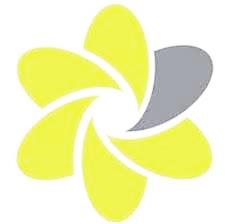 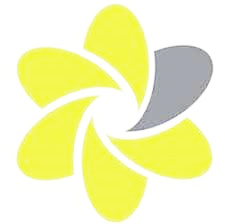 Es werden jeden Tag auch vegetarische Gerichte angeboten!Vom 27.01.2020 bis 31.01.2020Linseneintopf mit    12  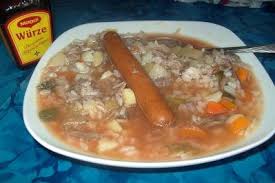 Reissuppe mit Würstchen 7Nachtisch: Knoppers (siehe Verpackung) 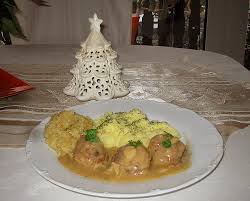 Hackbraten mit Kartoffeln und Sauerkraut 12,15Veg.Variante: Gemüsefrikadelle Nachtisch: Joghurt (siehe Verpackung) 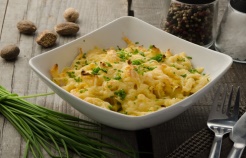 Käsespätzle 12,18Nachtisch: Blattsalat 	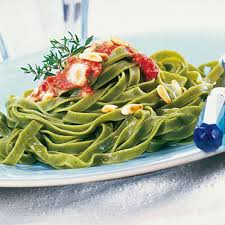 Fischfilet mit grünen Bandnudeln 12,14,18Nachtisch: Banane   Preis pro. Essen für Schüler       3,00€Preis pro. Essen für Personal     3,50€Wir wünschen guten Appetit!